           проектРЕШЕНИЕ 								КАРАР     № ____                                                                   «____»  _______ 2019 годаО внесении изменений в решение Совета Большешурнякского сельского поселения Елабужского муниципального района Республики Татарстан  от 20 февраля 2006 года № 13 «О принятии регламента Совета  Большешурнякского сельского поселения» В целях приведения в соответствие с действующим законодательством Совет Большешурнякского сельского поселения Елабужского муниципального района Республики Татарстан  	РЕШИЛ:	1. Внести в решение Совета Большешурнякского сельского поселения Елабужского муниципального района Республики Татарстан  от 20 февраля 2006 года № 13 «О принятии регламента Совета  Большешурнякского сельского поселения» следующие изменения:1.1. Пункт 7 статьи 24 главы 6 Регламента изложить в следующей редакции:«7. Если представленный проект решения не отвечает требованиям настоящего Регламента или по нему не представлены необходимые материалы, указанные выше, то такой проект подлежит возвращению Главой Поселения инициатору для выполнения им установленных требований к проекту.»;1.2. Пункт 3 статьи 25 главы 6 Регламента исключить.2. Настоящее решение подлежит официальному опубликованию.3. Контроль за исполнением настоящего решения оставляю за собой.Председатель                                                                              Н.И. МельниковСОВЕТ БОЛЬШЕШУРНЯКСКОГО СЕЛЬСКОГО ПОСЕЛЕНИЯ ЕЛАБУЖСКОГО МУНИЦИПАЛЬНОГОРАЙОНАРЕСПУБЛИКИ ТАТАРСТАН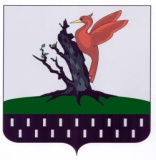 ТАТАРСТАН РЕСПУБЛИКАСЫАЛАБУГА  МУНИЦИПАЛЬРАЙОНЫ ОЛЫ ШУРНЯК АВЫЛ ЖИРЛЕГЕ  СОВЕТЫ